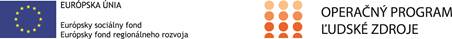 Kód ITMS 2014+:312041T237Centrum pre deti a rodiny Kolíňany, Hlavná 499, 951 78 KolíňanyČíslo výberového konania:  NP 1/2021Funkcia: zamestnanec pri výkone práce vo verejnom záujme v rámci Národného projektu Podpora deinštitucionalizácie náhradnej starostlivosti III v rámci Operačného programu Ľudské zdroje -  sociálny pracovníkPočet voľných miest:  1Miesto výkonu práce: CDR Kolíňany,  Nitra Termín nástupu: 	ihneďHlavné úlohy:  Vykonávanie sociálnej práce so zameraním na prácu s dieťaťom a jeho rodinou počas výkonu opatrení SPOD a SK v centre pre deti a rodiny (ďalej len „centrum“) na základe plánu sociálnej práce s dieťaťom a jeho rodinou, ktorý je vypracovaný v spolupráci s úradom práce sociálnych vecí a rodiny a to najmä: vykonávanie sociálnej práce v prirodzenom prostredí, v náhradnom prostredí    v otvorenom prostredí a v prostredí utvorenom a usporiadanom na výkon opatrení SPOD     a SK,   vykonávanie sociálnej práce pre dieťa a jeho rodinu na základe zhodnotenia situácie          dieťaťa a jeho rodiny a posúdenia   možností rodičov riešiť situáciu ambulantnou a          terénnou formou,   nácvik rodičovských a iných zručností rodiča alebo inej fyzickej osoby  a ďalšie odborné     činnosti zamerané na získanie, obnovu atď.  rodičovských a iných zručností rodiča alebo     inej fyzickej osoby,   sociálna diagnostika, ktorá vyžaduje špecializované odborné metódy, postupy          a techniky sociálnej práce, vedenie prípadovej práce, koordinácia plánovania a          realizácia plánu sociálnej práce s dieťaťom a jeho rodinou/náhradnou rodinou,  poskytovanie sociálneho poradenstva a iných odborných metód, techník a postupov na riešenie problémov  v partnerských vzťahoch a v rodičovských konfliktoch, poskytovanie podpory a sprevádzania v priebehu NRS, poskytovanie sociálneho poradenstva pri osamostatnení dieťaťa (mladí dospelí) po ukončení pestúnskej starostlivosti, náhradnej osobnej starostlivosti, poručníctva a opatrovníctva (s osobnou starostlivosťou),vykonávanie odborných činností na účely odbornej diagnostiky plnenie úloh vyplývajúcich z plánu sociálnej práce s dieťaťom a plánu vykonávania opatrení ambulantnou a terénnou  formou,realizácia programov výchovných opatrení,podieľa sa na vypracovaní a vyhodnotení plánu výchovného opatrenia dieťaťa,spolupráca pri vypracúvaní individuálnych plánov rozvoja osobnosti dieťaťa, individuálnych plánov     sociálnej práce s rodinou v centre  a plánu vykonávania opatrení ambulantnou a terénnou formou,zhodnocovanie opatrení a navrhovanie ďalšieho postupu,účasť na tvorbe a na realizácii tréningových a rozvojových programov,spolupráca so zainteresovanými subjektmi a konzultácie na účely rozhodovania o voľbea uplatňovaní opatrení SPOD a SK,spolupráca s ostatnými zamestnancami centra a úradmi práce, sociálnych vecí a rodiny,plnenie ďalších úloh v zmysle pokynov nadriadeného.Platová trieda: sociálny pracovník PT 7 - 802,00 Eur + počet rokov praxe + príplatky - v zmysle zákona         č. 553/2003 Z. z. o odmeňovaní niektorých zamestnancov pri výkone práce vo verejnom záujme a o zmene a doplnení niektorých zákonov v znení neskorších predpisov POŽIADAVKY NA ZAMESTNANCA:Požadované vzdelanie uchádzača:  VŠ II. stupňa, študijný odbor: sociálna práca (zákon           č. 219/2014 Z. z. o sociálnej práci a o podmienkach na výkon niektorých odborných činností    v oblasti sociálnych vecí a rodiny a  o zmene a doplnení niektorých zákonov), prax je výhodou. Jazykové znalosti:  výhodou je ovládanie iného ako úradného jazyka, podľa regiónu (maďarský, rómsky).Počítačové a iné znalosti: Microsoft Word, Microsoft  Excel, InternetPožadované schopnosti a osobnostné vlastnosti: plniť úlohy v stanovených termínoch a v požadovanej kvaliteschopnosť pracovať v tíme, podieľať sa na riešení problémov, rešpektovať a dodržiavať dohodnuté postupy a pravidlávzniknutý problém riešiť okamžite, hľadať riešenia a aplikovať v konkrétnej situáciischopnosť komunikovať otvorene, včas, presne, úplneflexibilita, kreativitaPožadované odborné znalosti: znalosť zákonov č: 305/2005 Z. z. o sociálnoprávnej ochrane detí a o sociálnej kuratele a o zmene a doplnení niektorých zákonov v znení neskorších predpisov, č. 36/2005 Z. z. o rodine a o zmene a doplnení niektorých zákonov v znení neskorších predpisov, č. 18/2018 Z. z. o ochrane osobných údajov a o zmene a doplnení niektorých zákonov v znení neskorších predpisov. Kontakt pre poskytnutie informácií:  Meno a priezvisko kontaktnej osoby: Zuzana BenczováTelefón: 037/2433013E-mail: pam.kolinany@ded.gov.skAdresa: Hlavná 499, 951 78 KolíňanyPožadované doklady pre prihlásenie sa do výberového konania pre zamestnanca pri výkone práce vo verejnom záujme:písomná žiadosť o zaradenie do výberového konania s uvedením čísla výberového konania; motivačný list; kópia vysvedčenia, diplomu alebo iného rovnocenného dokladu o najvyššom dosiahnutom vzdelaní; kópia výpisu z registra trestov nie staršieho ako tri mesiace; profesijný štruktúrovaný životopis vo formáte EUROPASS písomné čestné vyhlásenie o pravdivosti všetkých údajov uvedených v kópii diplomu, kópii výpisu z registra trestov a profesijnom štruktúrovanom životopise; písomný súhlas so spracovávaním svojich osobných údajov za účelom výberového konania v súlade s ustanoveniami zákona č. 18/2018 Z. z. o ochrane osobných údajov a o zmene a doplnení niektorých zákonov v znení neskorších predpisov. Termín podania žiadosti o zaradenie do výberového konania je do 25.01.2021V určenom termíne ich zasielajte na adresu alebo e-mailom, ktoré sú  uvedené v texte inzerátu. Rozhodujúci je dátum podania na poštovú prepravu alebo dátum odoslania        e-mailu. Po tomto termíne budú vybraní uchádzači pozvaní na osobný pohovor.  Svoj telefonický a e-mail kontakt uveďte,  prosím, vo svojej žiadosti.